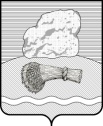 РОССИЙСКАЯ ФЕДЕРАЦИЯКалужская областьДуминичскийрайонАдминистрация сельского поселения«ДЕРЕВНЯ  ДУМИНИЧИ»ПОСТАНОВЛЕНИЕ«30» июля  2020 года      				                                                           № 34В целях минимизации угрозы распространения наркомании, руководствуясь Указами Президента Российской Федерации от 09.06.2010 года № 690 «Об утверждении Стратегии государственной антинаркотической политики Российской Федерации до 2020 года», от 18.10.2007 года № 1374 «О дополнительных мерах по противодействию незаконному обороту наркотических средств, психотропных веществ и их прекурсоров», Уставом сельского поселения «Деревня Думиничи», ПОСТАНОВЛЯЮ:      1. Создать и утвердить состав антинаркотической Комиссии при администрации сельского поселения, согласно приложению №1.      2. Утвердить Положение об антинаркотической Комиссии при администрации сельского поселения, согласно приложению №2.      3. Постановление администрации сельского поселения «Деревня Думиничи» от 03.08.2011 № 58 «О создании антинаркотической комиссии на территории сельского поселения «Деревня Думиничи» признать утратившим силу.      4. Постановление администрации сельского поселения «Деревня Думиничи» от 02.2015 №6 «О внесении изменений в постановление администрации сельского поселения «Деревня Думиничи» от 03.08.2011 №58 «О создании антинаркотической комиссии на территории сельского поселения «Деревня Думиничи» признать утратившим силу.      5. Постановление вступает в силу с момента обнародования и подлежит размещению на официальном сайте органов местного самоуправления сельского поселения «Деревня  Думиничи» htth://spduminichi.ru//.      6. Контроль за выполнением настоящего постановления оставляю за собой.  Глава администрации	                                                                Г.Н.ЧухонцеваПриложение №1к Постановлению администрации сельского поселения «Деревня Думиничи»от 30.07.2020  №34 СОСТАВАНТИНАРКОТИЧЕСКОЙ КОМИССИИ
ПРИ АДМИНИСТРАЦИИ СЕЛЬСКОГО ПОСЕЛЕНИЯ
«ДЕРЕВНЯ  ДУМИНИЧИ»Приложение №2к Постановлению администрации сельского поселения «Деревня Думиничи»от 30.07.2020  №34 ПОЛОЖЕНИЕАНТИНАРКОТИЧЕСКОЙ КОМИССИИ ПРИ АДМИНИСТРАЦИИ СЕЛЬСКОГО ПОСЕЛЕНИЯ  «ДЕРЕВНЯ МАСЛОВО»I.ОБЩИЕ  ПОЛОЖЕНИЯ         1.1.Антинаркотическая Комиссия  при администрации сельского поселения «Деревня  Думиничи» (далее – Комиссия) является постоянно действующим органом, обеспечивающим взаимодействие на территории органов местного самоуправления, учреждений, предприятий и организаций независимо от форм собственности и ведомственной принадлежности (далее - организации), общественных объединений (в рамках их компетенции) по противодействию незаконному обороту наркотических средств, психотропных веществ и их прекурсоров. 1.2.Комиссия в своей деятельности руководствуется Конституцией Российской Федерации, федеральными конституционными законами, федеральными законами, указами и распоряжениями Президента Российской Федерации, постановлениями и распоряжениями Правительства Российской Федерации, иными нормативными правовыми актами Российской Федерации и нормативными правовыми актами Калужской области, решениями Государственного антинаркотического комитета, нормативно-правовыми актами сельского поселения, решениями АНК Калужской области и АНК МР «Думиничский район», а также настоящим Положением.1.3. Комиссия осуществляет свою деятельность во взаимодействии с АНК «Думиничский район», органами местного самоуправления сельского поселения, общественными объединениями и организациями.        1.4. Председателем Комиссии является глава администрации сельского поселения «Деревня Думиничи». II. ОСНОВНЫЕ ЗАДАЧИ И ФУНКЦИИ КОМИССИИ2.1. Основными задачами Комиссии являются:- участие в формировании и проведении на территории  сельского поселения государственной политики в сфере оборота наркотических средств, психотропных веществ и противодействия их незаконному обороту;- координация деятельности органов государственной власти и органов местного самоуправления, неправительственных организаций, общественных и религиозных объединений, находящихся на территории поселения, по вопросам противодействия злоупотреблению наркотическими средствами, психотропными веществами и их незаконному обороту;- организация взаимодействия с районной комиссией по противодействию злоупотреблению наркотическими средствами и их незаконному обороту;- мониторинг и комплексный анализ ситуации в сфере незаконного оборота наркотических средств, психотропных веществ и злоупотребления ими, результатов борьбы с наркоманией, эффективности системы профилактики, противодействия распространению наркомании, лечения и реабилитации;- выработка мер по повышению эффективности борьбы с незаконным оборотом наркотических средств, психотропных веществ и злоупотреблением ими;- подготовка и внесение в установленном порядке предложений по совершенствованию законодательных и иных нормативных правовых актов органов государственной власти по вопросам противодействия злоупотреблению наркотическими средствами, психотропными веществами и их незаконному обороту.2.2. Комиссия в соответствии с возложенными на нее задачами выполняет следующие функции:- разрабатывает меры по реализации политики в сфере оборота наркотических средств, психотропных веществ и противодействия их незаконному обороту на территории поселения;- рассматривает вопросы, связанные с реализацией законодательных актов органов государственной власти, ориентированных на борьбу с злоупотреблением наркотическими средствами, психотропными веществами и их незаконным оборотом;- разрабатывает меры по повышению эффективности контроля за ходом реализации на территории поселения программ по противодействию злоупотреблению наркотическими средствами, психотропными веществами и их незаконному обороту, а также осуществляемых в связи с этим мероприятий;- обеспечивает комплексный анализ ситуации, складывающейся в сельском поселении в связи с злоупотреблением наркотическими средствами, психотропными веществами и их незаконным оборотом, и разработку мер, направленных на борьбу с такими проявлениями;- координирует деятельность муниципальных учреждений,  общественных и религиозных объединений, находящихся на территории сельского поселения, по профилактике и пресечению распространения наркомании и токсикомании;- участвует в разработке сельских  нормативных правовых актов по вопросам борьбы с незаконным оборотом наркотических средств и психотропных веществ.III. СОСТАВ КОМИССИИ3.1. Состав комиссии утверждается Главой администрации  сельского поселения «Деревня Думиничи».В состав антинаркотической комиссии (далее - АНК) входят:- председатель АНК;- заместитель председателя АНК;-секретарь АНК;- члены АНК- представители органов государственной власти и органов местного самоуправления, учреждений, находящихся на территории сельского поселения.IV. ОРГАНИЗАЦИЯ РАБОТЫ АНТИНАРКОТИЧЕСКОЙ КОМИССИИ4.1. Ответственным за организацию работы Комиссии является председатель комиссии.4.2. Основной формой работы Комиссии является заседание. Заседания проводятся в соответствии с планом работы Комиссии, утвержденным председателем АНК.4.3. Заседания Комиссии проводятся по мере необходимости, но не реже одного раза в квартал, и считаются правомочными, если на них присутствуют не менее половины ее членов.Порядок проведения заседаний определяется регламентом работы АНК, утверждаемым председателем Комиссии.4.4. Дату и повестку дня заседания определяет председатель Комиссии или его заместитель.Заседания Комиссии по поручению председателя АНК может проводить его заместитель.4.5. Члены Комиссии в своей деятельности вправе:- вносить предложения по вопросам, отнесенным к ведению комиссии;- участвовать в обсуждении и выработке решений по вопросам, отнесенным к ведению комиссии;- вносить в установленном порядке предложения по вопросам, требующим решений Главы администрации и сельской Думы сельского поселения.4.6. Присутствие на заседании Комиссии ее членов обязательно. Они не могут делегировать свои полномочия иным лицам. В случае отсутствия члена комиссии на заседании он вправе изложить свое мнение по рассматриваемым вопросам в письменном виде.Члены Комиссии обладают равными правами при обсуждении рассматриваемых на заседании вопросов.4.7. Решения Комиссии принимаются простым большинством голосов присутствующих на заседании членов комиссии и оформляются протоколом, который подписывает председатель Комиссии.В случае несогласия с принятым решением член комиссии излагает свое мнение в письменном виде, которое приобщается к протоколу заседания.4.8. Комиссия информирует граждан через обнародования о информации, о вопросах, рассматриваемых на своих заседаниях, и о принятых по этим вопросам решениях.4.9. Организационно-техническое и документационное обеспечение деятельности Комиссии, подготовку материалов и проектов решений, подлежащих рассмотрению на заседании, контроль за исполнением принятых решений и обеспечение постоянного взаимодействия с районной  комиссией по противодействию злоупотреблению наркотическими средствами и их незаконному обороту осуществляет  секретарь Комиссии.Ответственный секретарь:- извещает членов Комиссии о дате и повестке дня предстоящего заседания Комиссии с приложением проектов решений, подлежащих обсуждению, и иных материалов;- на основании предложений от членов Комиссии формирует и представляет на утверждение председателю комиссии план работы Комиссии;- проводит анализ работы Комиссии и вносит на рассмотрение председателя Комиссии предложения по ее совершенствованию;- при необходимости готовит для рассмотрения администрации  сельского поселения  проект постановлений о внесении изменений и дополнений в настоящее Положение;- выполняет отдельные поручения председателя комиссии и его заместителя.Члены Комиссии исполняют свои обязанности, как правило, в рабочее время. В период выполнения поручений, связанных с отвлечением от основной деятельности, членам комиссии сохраняется заработок по основному месту работы.О создании антинаркотической Комиссиипри администрации сельского поселения «Деревня  Думиничи»Чухонцева Галина Николаевна,Глава  администрации сельского поселенияпредседатель КомиссииСоломина Надежда Алексеевна,Глава сельского поселениязаместитель председателя КомиссииАнтонова Наталья Ивановнаспециалист администрациисекретарь КомиссииЕрмакова Елена Александровна,  заведующая  Думиничским сельским клубомчлен КомиссииХохлова Людмила Васильевна,Библиотекарь Думиничской сельской  библиотекичлен Комиссии